Navodila za delo na daljavo – teden 3 (30. 3. do 3. 4. 2020)Pozdravljeni, dragi drugošolci!Kako ste preživeli teden? Ste se že navadili na učenje izven učilnice, brez pozdravne pesmi, (verjetno) z nekoliko pomoči staršev?Da ne boste popolnoma pozabili na naše mahanje drug drugemu na začetku ure, lahko na spodnji povezavi zapojete in zaplešete našo pozdravno pesem. Mogoče jo naučite tudi bratca ali sestrico? Če je brat ali sestra starejša od tebe, te lahko nauči pozdravno pesem, ki smo jo peli, ko je bil-a on-a v drugem razredu.https://www.youtube.com/watch?v=tVlcKp3bWH8Prejšnji teden ste zelo lepo obdarili mamice, kar veliko število vas je tudi poslalo slike in posnetke, ki so že objavljeni na spletni strani šole. Videla sem tudi, da vas je mnogo opravilo lov na zaklad in to prav uspešno. Odlično, da ste se le zabavali in si zapomnili besedo ali dve izmed stvari, ki ste jih iskali. Če boste počeli karkoli zanimivega, mi le pošljite še kakšen video ali slikico. Vesela jih bom  Ta teden pa bo delo bolj s pomočjo računalnika in sicer sem za vas pripravila spletne igre za ponovitev besed, ki smo se jih naučili:Spomin: https://www.educaplay.com/learning-resources/5325394-memory_game_in_spring_flowers.htmlIskanje besed:https://www.educaplay.com/learning-resources/5326157-spring_flowers.htmlRazporejanje v skupine: meseci, dnevi v tednu, pomladne cvetlice:https://www.educaplay.com/learning-resources/5326381-put_in_the_correct_group.htmlDa si boste zares zapomnili imena cvetlic, pa si izberite eno, ki vam je najlepša in jih v zvezek narišite cel šopek. Uporabite celo stran. Zraven lahko tudi zapišete, katere so vam najljubše.  Moja risba bi izgledala takole: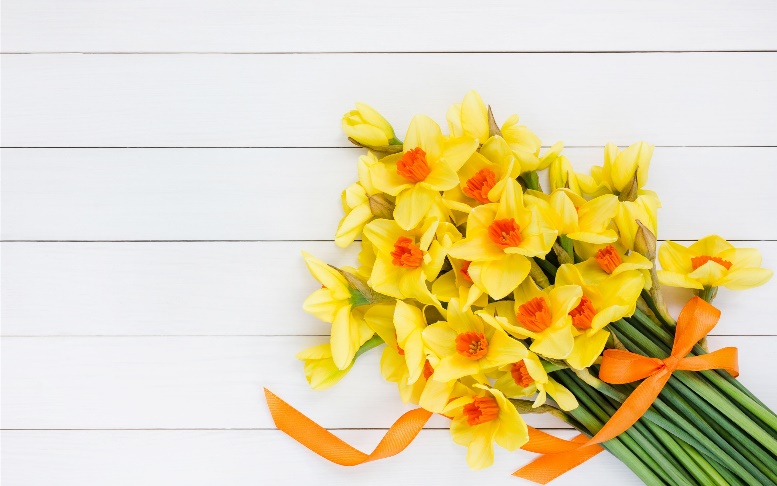 	         I like daffodils.                                                                                                              Rada imam narcise. Na primerZa konec pa še ena uganka in en izziv. Če vam uspeta, mi odgovore lahko pošljete na e-naslov. Uganka:Lani smo prepevali pesem Baby shark, ki vam je bila neznansko všeč. Kliknite na povezavo spodaj in ugotovite, kaj je tema tokratne pesmi Baby shark. https://www.youtube.com/watch?v=L89nN03pBzI&feature=emb_title&fbclid=IwAR1xDSg7843131POFanQ_tVtsBd5SdrM6DzyR7qDs65rNqh3wdcuLvO5Nz4Izziv: Ko boste na sprehodu ali kolesu s starši, poiščite žival, rastlino ali predmet, ki se vam bo zdel zanimiv. V slovarju (povezava spodaj) poglejte, kako jo imenujemo v angleščini. Morda pa ve kdo od staršev?https://sl.pons.com/prevodPrijeten teden vam želim, veliko se smejte, veliko se igrajte, pomagajte staršem in pomislite kdaj na nas, učitelje, ki že zelo pogrešamo naše druženje v učilnicah!Učiteljica Polona